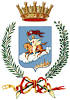 CITTÀ DI SAN SEVEROPROVINCIA  DI   FOGGIAELEZIONI POLITICHE 4 MARZO 2018DOMANDA DI AMMISSIONE AL VOTO PRESSO IL PROPRIO DOMICILIOData ______________________Al Sig. Sindaco del Comune di SAN SEVEROIl/la sottoscritto/a ______________________________________________________________________________nat___ a _______________________________________________________ il _____________________________residente in questo Comune in via _____________________________________________________ n. ________iscritto nella lista elettorale della Sezione n. ________, trovandosi nella condizione considerata dal punto 1), dell’art. 1, del D.L. 3/1/2006, n. 1, convertito con modificazioni in legge 22/1/2006, n. 22, consapevole di quanto prescritto dall'art. 76 del D.P.R. 445/2000, sulla responsabilità penale cui può andare incontro in caso di dichiarazioni mendaci;DICHIARAla propria volontà di esprimere il voto per la consultazione in titolo, pressola propria residenza, all’indirizzo sopraindicato, Tel. ____________________________________________;il proprio attuale domicilio sito nel Comune di __________________________________________________via/piazza __________________________________________ n. _________ Tel. ______________________.A tal fine, a norma del punto 3 dell’art. 1 del D.L. citato, allega:fotocopia di un documento di riconoscimento;fotocopia della propria tessera elettorale;certificato medico da cui risultata l’accertata condizione determinante il requisito per l’esercizio del voto domiciliare.	Il/La Dichiarante	    _______________________________Ai sensi del D.Lgs. 196/2003 i dati sopra riportati sono prescritti dalle disposizioni vigenti ai fini del procedimento per il quale sono richiesti e verranno utilizzati unicamente a tale scopo. La sottoscrizione del presente modulo vale come consenso al trattamento dei dati, per le finalità indicate, ai sensi del suddetto D.Lgs.